入会申込書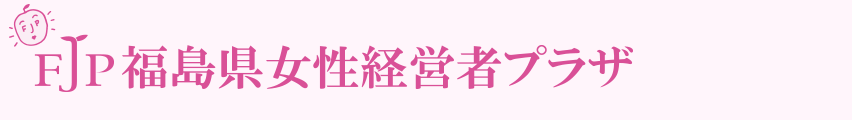 （備考）申込日2019年度（Ｈ31）2019年度（Ｈ31）2019年度（Ｈ31）2019年度（Ｈ31）入会月入会月月月月氏名フリガナフリガナ氏名氏名生年月日生年月日生年月日事業所名役職役職設立年資本金資本金資本金従業員数事業所住所郵便番号郵便番号郵便番号郵便番号郵便番号郵便番号郵便番号郵便番号郵便番号電話番号ＦＡＸ携帯番号e-mail業務内容自宅住所郵便番号郵便番号郵便番号郵便番号郵便番号郵便番号郵便番号郵便番号郵便番号電話番号電話番号推薦者ＦＪＰに100字メッセージ（ＨＰに掲載）